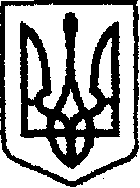 У К Р А Ї Н Ачернігівська обласна державна адміністраціяУПРАВЛІННЯ  КАПІТАЛЬНОГО БУДІВНИЦТВАН А К А ЗПро створення приймальної комісіїУ зв’язку з виробничою необхідністю та для прийняття робіт з поточного середнього ремонтунаказую:Створити комісію для прийняття робіт з поточного середнього ремонту автомобільної дороги комунальної власності по вул.Корольова в с.Киїнка Чернігівського району Чернігівської області.Залучити до складу комісії відповідно до листа Киїнської сільської ради від 24.09.2019 №675 (за згодою):Залучити до складу комісії:Затвердити склад  комісії згідно з додатком. Контроль за виконанням наказу залишаю за собою.Складкомісії для прийняття робіт з поточного середнього ремонту автомобільної дороги комунальної власності по вул.Корольова в с.Киїнка Чернігівського району Чернігівської області.Голова комісії:Члени комісії:від26.09.2019 р.              Чернігів№403Соколенка Ю.О.Голову Киїнської сільської ради Луцевича В.М.Директора ТОВ «Сівердорбуд»Примака М.М.Головного інженера проекту ТОВ "ДОПРОЕТКБУД"Начальник Андрій ТИШИНАДодаток наказ начальника Управління капітального будівництва обласної державної адміністраціївід 27.09.2019 №403              Карпенко В.М.Провідний інженер сектору розгляду звернень громадян УКБ Чернігівської ОДАСоколенко Ю.О.Голова Киїнської сільської радиЛуцевич В.М.Директор ТОВ «Сівердорбуд»Примак М.М.Головний інженер проекту ТОВ "ДОПРОЕТКБУД"Гордієнко В.П.Спеціаліст по здійсненню технічного нагляду за будівництвом об’єктів Завідувач сектору розвитку мережі автомобільних доріг  Інна СЕРГІЄНКО